MINISTRYINTERNATIONAL RELATIONS AND COOPERATION 	REPUBLIC OF SOUTH AFRICA	NATIONAL ASSEMBLYQUESTION FOR WRITTEN REPLYQUESTION NO.: 1823DATE OF PUBLICATION: 1 JUNE 2018Ms T Gqada (DA) to ask the Minister of International Relations and Cooperation:(1)	Whether (a) her spouse and/or (b) an adult family member accompanied her on any official international trip (i) in each of the past five financial years and (ii) since 1 April 2018; if not, what is the position in this regard; if so, what (aa) is the name of the person(s), (bb) was the (aaa) purpose and (bbb) destination of the trip and (cc) was the (aaa) total cost and (bbb) detailed breakdown of the costs of the accompanying person(s) to her department;(2)	whether each of the specified trips were approved by the President in terms of the provisions of Section 1, Annexure A of the Ministerial Handbook; if not, why not; if so, what are the relevant details?										         NW1982EREPLY:(1)	(i) Yes, I have been advised that my predecessor was accompanied by a family member between 22 September 2013 and 26 February 2018. This was done in accordance with the Ministerial Handbook: Handbook for Members of the Executive and Presiding Officers. Section 3.1 and 3.2 of the Ministerial Handbook state that, “Members (of the Executive) and their spouses (or an adult family member accompanying the Member in official capacity) are entitled to first class travel for official purposes at the expense of the Department concerned. The costs for official journeys abroad by Members, and their spouses or adult family members accompanying them in official capacity, are for the account of the relevant Department”.(aa) With respect to the request to provide names, the Honourable Member would recall that there is an established practise applicable to parliamentary questions contained in the document titled, “Guide to Parliamentary Questions in the National Assembly. The document referred to prohibits Members of Parliament, including the Executive, from divulging names of persons, bodies when asking or responding to parliamentary questions.   It specifically states the following:“Questions are to be framed as concisely as possible. All unnecessary adjectives, references and quotations are omitted. Names of persons, bodies and, for example, newspapers are only used in questions if the facts surrounding the case have been proven. As the mere mention of such names could be construed as publicity for or against them, it should be clear that this practice is highly undesirable. If a question will be unintelligible without mentioning such names, the Departments concerned are notified of the name (-s) and this phrase is used:   ".......a certain person (name furnished)”	(bb) The information requested by the Honourable Member is provide in the table below:(ii) Since my appointment as Minister of International Relations and Cooperation and between 27 February 2018 and 4 July 2018 I have not taken a family member on any official trip abroad. (2)	 Yes, I have been informed that permission from the President was sought in terms of Annexure A of the Ministerial Handbook.COUNTRIES VISITEDPURPOSE OF VISITDATE OF VISITADULT FAMILY MEMBERAIR TRAVEL COSTS & TNew York, USAUNGA22-28 September 2013Adult family memberR 235,292R 12,089Jakarta, Indonesia2nd Conference among East Asian Countries for Palestinian Dev. (CEAPAD II)27 Feb - 2 Mar 2014Adult family memberR 311,258R 15,334London, UKAttended Thanksgiving service in honour of late former President Mandela2-3 Mar 2014Adult family memberCost included in (2) aboveS&T included in (2) aboveGeneva, SwitzerlandHigh Level Segment of the 25th Session of the Human Rights Council3-6 Mar 2014Adult family memberCost included in (2) aboveS&T included in (2) aboveSantiago, ChileInauguration of President-elect7-12 Mar 2014Adult family memberCost included in (2) aboveS&T included in (2) aboveWashington, USAAGOA Ministerial Meeting2-6 August 2014Adult family memberR 83,828R 7,140.25Beijing, ChinaSA/China JWG Meeting1-5 September 2014Adult family memberR 39,847R 5,860New York, USAUNGA19-27 September 2014Adult family memberR 83,824R 12,293Beijing, ChinaAccompanied President Zuma on working visit1-6 December 2014Adult family memberR 39,925R 7,325Brasilia, BrazilInauguration of President-elect of Brazil28 Dec - 4 Jan 2015Adult family memberR 64,690R 8,220Jakarta, IndonesiaAccompany President Zuma to State Visit and NAASP and Bandung Asia-Africa Summit18-23 April 2015Adult family memberR 56,970R 7,971.00Ufa, Russia7th BRICS Summit5-11 July 2015Adult family memberR 92,312R 18,722Gaborone, BotswanaSADC Council of Ministers meeting and summit13-15 August 2015Adult family memberR 5,479R 1,850.00New York, USAUNGA14-29 September 2015Adult family memberR 89,350R 26,945New York, USAAccompany President Zuma to UNGA19-23 September 2016Adult family memberR 71,930R 7,185Munich, GermanyWorking Visit14-15 November 2016Adult family memberR 110,467R 6,275Berlin, GermanySA-Germany BNC15-16 November 2016Adult family memberContinuous trip from (16) aboveContinuous trip from (16) aboveLilongwe, MalawiInauguration of new SA Chancery09-May-17Adult family memberChartered flight with MinisterR 3,699Dar Es Salaam, TanzaniaAccompany President JG Zuma on a State Visit10-12 May 2017Adult family memberContinuous trip from (18) aboveContinuous trip from (18) aboveBeijing, ChinaBRICS Foreign Minister's meeting16-21 June 2017Adult family memberR 78,356R 7,320Addis Ababa, Ethiopia29th Ordinary Session of the Assembly of the Union3-4 July 2017Adult family memberR 123,542R 8,211Hamburg, GermanyG205-9 July 2017Adult family memberContinuous trip from (21) aboveContinuous trip from (21) aboveXiamen, China9th BRICS Summit31 August - 5 Sept 2017Adult family memberR 104,820R 12,033Hanoi, VietnamAsia Regional Heads of Mission Conference5-9 Sept 2017Adult family memberContinuous trip from (23) aboveContinuous trip from (23) aboveOttawa, CanadaAmericas Regional Heads of Mission Conference12-15 Sept 2017Adult family memberR 55,103R 19,640New York, USAUNGA 7215-23 Sept 2017Adult family memberContinuous trip from (25) aboveContinuous trip from (25) aboveNairobi, KenyaRepresented President Zuma at the inauguration of the President-elect of Kenya27-28 Nov 2017Adult family memberChartered flight with MinisterR 4,281Abidjan, Ivory CoastAttended the Africa-EU Foreign Minister's meeting Accompanied President Zuma to the Africa-EU Summit28 Nov 201729 to 30 Nov 2017Adult family memberContinuous trip from (27) aboveContinuous trip from (27) above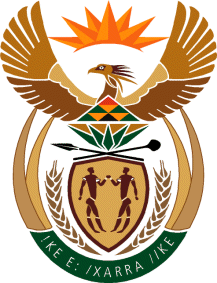 